St Nicolas & St Mary CE Primary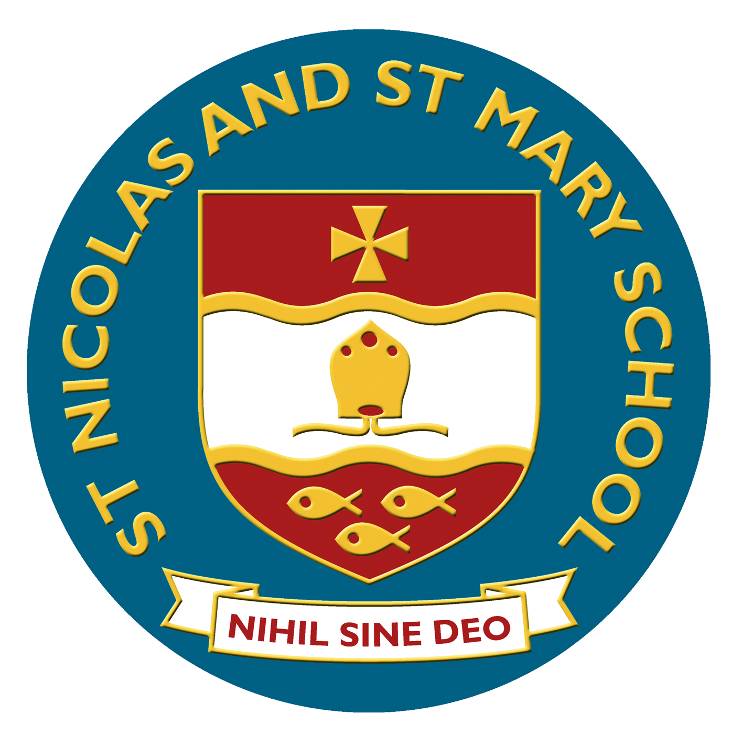 Y1/2 Spelling Spelling – work for year 1Statutory requirementsRules and guidance (non-statutory)Example words (non-statutory)The sounds /f/, /l/, /s/, /z/ and /k/ spelt ff, ll, ss, zz and ckThe /f/, /l/, /s/, /z/ and /k/ sounds are usually spelt as ff, ll, ss, zz and ck if they come straight after a single vowel letter in short words. Exceptions: if, pal, us, bus, yes.off, well, miss, buzz, backThe /ŋ/ sound spelt n before kbank, think, honk, sunkDivision of words into syllablesEach syllable is like a ‘beat’ in the spoken word. Words of more than one syllable often have an unstressed syllable in which the vowel sound is unclear.pocket, rabbit, carrot, thunder, sunsetStatutory requirementsRules and guidance (non-statutory)Example words (non-statutory)-tchThe /tʃ/ sound is usually spelt as tch if it comes straight after a single vowel letter. Exceptions: rich, which, much, such.catch, fetch, kitchen, notch, hutchThe /v/ sound at the end of wordsEnglish words hardly ever end with the letter v, so if a word ends with a /v/ sound, the letter e usually needs to be added after the ‘v’.have, live, giveAdding s and es to words (plural of nouns and the third person singular of verbs)If the ending sounds like /s/ or /z/, it is spelt as –s. If the ending sounds like /ɪz/ and forms an extra syllable or ‘beat’ in the word, it is spelt as –es.cats, dogs, spends, rocks, thanks, catchesAdding the endings –ing, –ed and –er to verbs where no change is needed to the root word–ing and –er always add an extra syllable to the word and –ed sometimes does.The past tense of some verbs may sound as if it ends in /ɪd/ (extra syllable), /d/ or /t/ (no extra syllable), but all these endings are spelt –ed.If the verb ends in two consonant letters (the same or different), the ending is simply added on.hunting, hunted, hunter, buzzing, buzzed, buzzer, jumping, jumped, jumperAdding –er and –est to adjectives where no change is needed to the root wordAs with verbs (see above), if the adjective ends in two consonant letters (the same or different), the ending is simply added on.grander, grandest, fresher, freshest, quicker, quickestVowel digraphs and trigraphsRules and guidance (non-statutory)Example words (non-statutory)ai, oiThe digraphs ai and oi are virtually never used at the end of English words.rain, wait, train, paid, afraid
oil, join, coin, point, soilay, oyay and oy are used for those sounds at the end of words and at the end of syllables.day, play, say, way, stay
boy, toy, enjoy, annoya–emade, came, same, take, safee–ethese, theme, completei–efive, ride, like, time, sideo–ehome, those, woke, hope, holeu–eBoth the /u:/ and /ju:/ (‘oo’ and ‘yoo’) sounds can be spelt as u–e.June, rule, rude, use, tube, tunearcar, start, park, arm, gardeneesee, tree, green, meet, weekea (/i:/)sea, dream, meat, each, read (present tense)ea (/ɛ/)head, bread, meant, instead, read (past tense)er (/ɜ:/)(stressed sound): her, term, verb, personer (/ə/)(unstressed schwa sound): better, under, summer, winter, sisterirgirl, bird, shirt, first, thirdurturn, hurt, church, burst, ThursdayVowel digraphs and trigraphsRules and guidance (non-statutory)Example words (non-statutory)oo (/u:/)Very few words end with the letters oo, although the few that do are often words that primary children in year 1 will encounter, for example, zoofood, pool, moon, zoo, soonoo (/ʊ/)book, took, foot, wood, goodoaThe digraph oa is very rare at the end of an English word.boat, coat, road, coach, goaloetoe, goesouThe only common English word ending in ou is you.out, about, mouth, around, soundow (/aʊ/) ow (/əʊ/)ueewBoth the /u:/ and /ju:/ (‘oo’ and ‘yoo’) sounds can be spelt as u–e, ue and ew. If words end in the /oo/ sound, ue and ew are more common spellings than oo.now, how, brown, down, town
own, blow, snow, grow, show
blue, clue, true, rescue, Tuesday
new, few, grew, flew, drew, threwie (/aɪ/)lie, tie, pie, cried, tried, driedie (/i:/)chief, field, thiefighhigh, night, light, bright, rightorfor, short, born, horse, morningoremore, score, before, wore, shoreawsaw, draw, yawn, crawlauauthor, August, dinosaur, astronautairair, fair, pair, hair, chaireardear, hear, beard, near, yearear (/ɛə/)bear, pear, wearare (/ɛə/)bare, dare, care, share, scaredStatutory requirementsRules and guidance (non-statutory)Example words (non-statutory)Words ending –y (/i:/ or /ɪ/)very, happy, funny, party, familyNew consonant spellings ph and whThe /f/ sound is not usually spelt as ph in short everyday words (e.g. fat, fill, fun).dolphin, alphabet, phonics, elephant
when, where, which, wheel, whileUsing k for the /k/ soundThe /k/ sound is spelt as k rather than as c before e, i and y.Kent, sketch, kit, skin, friskyAdding the prefix –unThe prefix un– is added to the beginning of a word without any change to the spelling of the root word.unhappy, undo, unload, unfair, unlockCompound wordsCompound words are two words joined together. Each part of the longer word is spelt as it would be if it were on its own.football, playground, farmyard, bedroom, blackberryCommon exception wordsPupils’ attention should be drawn to the grapheme-phoneme correspondences that do and do not fit in with what has been taught so far.the, a, do, to, today, of, said, says, are, were, was, is, his, has, I, you, your, they, be, he, me, she, we, no, go, so, by, my, here, there, where, love, come, some, one, once, ask, friend, school, put, push, pull, full, house, our – and/or others, according to the programme usedSpelling – work for year 2Statutory requirementsRules and guidance (non-statutory)Example words (non-statutory)The /dʒ/ sound spelt as ge and dge at the end of words, and sometimes spelt as g elsewhere in words before e, i and yThe letter j is never used for the /dʒ/ sound at the end of English words.At the end of a word, the /dʒ/ sound is spelt –dge straight after the /æ/, /ɛ/, /ɪ/, /ɒ/, /ʌ/ and /ʊ/ sounds (sometimes called ‘short’ vowels).After all other sounds, whether vowels or consonants, the /dʒ/ sound is spelt as –ge at the end of a word.In other positions in words, the /dʒ/ sound is often (but not always) spelt as g before e, i, and y. The /dʒ/ sound is always spelt as j before a, o and u.badge, edge, bridge, dodge, fudge

age, huge, change, charge, bulge, village
gem, giant, magic, giraffe, energy
jacket, jar, jog, join, adjustThe /s/ sound spelt c before e, i and yrace, ice, cell, city, fancyThe /n/ sound spelt kn and (less often) gn at the beginning of wordsThe ‘k’ and ‘g’ at the beginning of these words was sounded hundreds of years ago.knock, know, knee, gnat, gnawThe /r/ sound spelt wr at the beginning of wordsThis spelling probably also reflects an old pronunciation.write, written, wrote, wrong, wrapThe /l/ or /əl/ sound spelt –le at the end of wordsThe –le spelling is the most common spelling for this sound at the end of words.table, apple, bottle, little, middleStatutory requirementsRules and guidance (non-statutory)Example words (non-statutory)The /l/ or /əl/ sound spelt –el at the end of wordsThe –el spelling is much less common than –le.The –el spelling is used after m, n, r, s, v, w and more often than not after s.camel, tunnel, squirrel, travel, towel, tinselThe /l/ or /əl/ sound spelt –al at the end of wordsNot many nouns end in –al, but many adjectives do.metal, pedal, capital, hospital, animalWords ending –ilThere are not many of these words.pencil, fossil, nostrilThe /aɪ/ sound spelt –y at the end of wordsThis is by far the most common spelling for this sound at the end of words.cry, fly, dry, try, reply, JulyAdding –es to nouns and verbs ending in 
–yThe y is changed to i before –es is added.flies, tries, replies, copies, babies, carriesAdding –ed, –ing, –er and –est to a root word ending in –y with a consonant before itThe y is changed to i before –ed, –er and –est are added, but not before –ing as this would result in ii. The only ordinary words with ii are skiing and taxiing.copied, copier, happier, happiest, cried, replied…but copying, crying, replyingAdding the endings –ing, –ed, –er, –est and –y to words ending in –e with a consonant before itThe –e at the end of the root word is dropped before –ing, –ed, –er, 
–est, –y or any other suffix beginning with a vowel letter is added. Exception: being.hiking, hiked, hiker, nicer, nicest, shinyAdding –ing, –ed, 
–er, –est and –y to words of one syllable ending in a single consonant letter after a single vowel letterThe last consonant letter of the root word is doubled to keep the /æ/, /ɛ/, /ɪ/, /ɒ/ and /ʌ/ sound (i.e. to keep the vowel ‘short’).Exception: The letter ‘x’ is never doubled: mixing, mixed, boxer, sixes.patting, patted, humming, hummed, dropping, dropped, sadder, saddest, fatter, fattest, runner, runnyThe /ɔ:/ sound spelt a before l and llThe /ɔ:/ sound (‘or’) is usually spelt as a before l and ll.all, ball, call, walk, talk, alwaysThe /ʌ/ sound spelt oother, mother, brother, nothing, MondayStatutory requirementsRules and guidance (non-statutory)Example words (non-statutory)The /i:/ sound spelt 
–eyThe plural of these words is formed by the addition of –s (donkeys, monkeys, etc.).key, donkey, monkey, chimney, valleyThe /ɒ/ sound spelt a after w and qua is the most common spelling for the /ɒ/ (‘hot’) sound after w and qu.want, watch, wander, quantity, squashThe /ɜ:/ sound spelt or after wThere are not many of these words.word, work, worm, world, worthThe /ɔ:/ sound spelt ar after wThere are not many of these words.war, warm, towardsThe /ʒ/ sound spelt stelevision, treasure, usualThe suffixes –ment, 
–ness, –ful , –less and –lyIf a suffix starts with a consonant letter, it is added straight on to most root words without any change to the last letter of those words.Exceptions:(1) argument(2) root words ending in –y with a consonant before it but only if the root word has more than one syllable.enjoyment, sadness, careful, playful, hopeless, plainness (plain + ness), badlymerriment, happiness, plentiful, penniless, happilyContractionsIn contractions, the apostrophe shows where a letter or letters would be if the words were written in full (e.g. can’t – cannot).It’s means it is (e.g. It’s raining) or sometimes it has (e.g. It’s been raining), but it’s is never used for the possessive.can’t, didn’t, hasn’t, couldn’t, it’s, I’llThe possessive apostrophe (singular nouns)Megan’s, Ravi’s, the girl’s, the child’s, the man’sWords ending in –tionstation, fiction, motion, national, sectionStatutory requirementsRules and guidance (non-statutory)Example words (non-statutory)Homophones and near-homophonesIt is important to know the difference in meaning between homophones.there/their/they’re, here/hear, quite/quiet, see/sea, bare/bear, one/won, sun/son, to/too/two, be/bee, blue/blew, night/knightCommon exception wordsSome words are exceptions in some accents but not in others – e.g. past, last, fast, path and bath are not exceptions in accents where the a in these words is pronounced /æ/, as in cat.Great, break and steak are the only common words where the /eɪ/ sound is spelt ea.door, floor, poor, because, find, kind, mind, behind, child, children*, wild, climb, most, only, both, old, cold, gold, hold, told, every, everybody, even, great, break, steak, pretty, beautiful, after, fast, last, past, father, class, grass, pass, plant, path, bath, hour, move, prove, improve, sure, sugar, eye, could, should, would, who, whole, any, many, clothes, busy, people, water, again, half, money, Mr, Mrs, parents, Christmas – and/or others according to programme used.Note: ‘children’ is not an exception to what has been taught so far but is included because of its relationship with ‘child’.